ПРАВИТЕЛЬСТВО ТУЛЬСКОЙ ОБЛАСТИПОСТАНОВЛЕНИЕот 29 декабря 2017 г. N 642ОБ УТВЕРЖДЕНИИ ГОСУДАРСТВЕННОЙ ПРОГРАММЫ ТУЛЬСКОЙ ОБЛАСТИ"ГОСУДАРСТВЕННАЯ ПОДДЕРЖКА СОЦИАЛЬНО ОРИЕНТИРОВАННЫХНЕКОММЕРЧЕСКИХ ОРГАНИЗАЦИЙ В ТУЛЬСКОЙ ОБЛАСТИ"В соответствии с Постановлением правительства Тульской области от 27.12.2012 N 771 "Об утверждении Порядка разработки, реализации и оценки эффективности государственных программ Тульской области", Постановлением правительства Тульской области от 10.07.2012 N 377 "Об утверждении перечня государственных программ Тульской области", на основании статьи 48 Устава (Основного Закона) Тульской области правительство Тульской области постановляет:1. Утвердить государственную программу Тульской области "Государственная поддержка социально ориентированных некоммерческих организаций в Тульской области" (приложение N 1).(в ред. Постановления Правительства Тульской области от 12.07.2022 N 445)2. Утвердить состав управляющего совета государственной программы Тульской области "Государственная поддержка социально ориентированных некоммерческих организаций в Тульской области" по должностям (приложение N 2).(п. 2 введен Постановлением Правительства Тульской области от 12.07.2022 N 445)3. Постановление вступает в силу с 1 января 2018 года.Первый заместитель ГубернатораТульской области - председательправительства Тульской областиЮ.М.АНДРИАНОВПриложение N 1к Постановлению правительстваТульской областиот 29.12.2017 N 642ГОСУДАРСТВЕННАЯ ПРОГРАММАТУЛЬСКОЙ ОБЛАСТИ "ГОСУДАРСТВЕННАЯ ПОДДЕРЖКА СОЦИАЛЬНООРИЕНТИРОВАННЫХ НЕКОММЕРЧЕСКИХ ОРГАНИЗАЦИЙВ ТУЛЬСКОЙ ОБЛАСТИ"Стратегические приоритеты в сфере реализациигосударственной программы1. Оценка текущего положения социально ориентированныхнекоммерческих организаций в Тульской областиВ Тульской области зарегистрировано более 1600 некоммерческих организаций, из них свыше 600 являются социально ориентированными. Некоммерческие организации играют важную роль в развитии гражданского общества, социально-экономическом развитии региона. Поддержка их деятельности - одна из ключевых задач субъектов Российской Федерации.Некоммерческие организации на территории региона создаются для достижения социальных, благотворительных, культурных, образовательных, научных и управленческих целей, в целях охраны здоровья граждан, развития физической культуры и спорта, удовлетворения духовных и иных нематериальных потребностей граждан, защиты прав, законных интересов граждан и организаций, разрешения споров и конфликтов, оказания юридической помощи, а также в иных целях, направленных на достижение общественных благ.Социально ориентированные некоммерческие организации в Тульской области осуществляют деятельность, направленную на решение социальных проблем, развитие гражданского общества, а также иные виды деятельности:социальное обслуживание, социальная поддержка и защита граждан;подготовка населения к преодолению последствий стихийных бедствий, экологических, техногенных или иных катастроф, к предотвращению несчастных случаев;оказание помощи пострадавшим в результате стихийных бедствий, экологических, техногенных или иных катастроф, социальных, национальных, религиозных конфликтов, беженцам и вынужденным переселенцам;охрана окружающей среды и защита животных;охрана и в соответствии с установленными требованиями содержание объектов (в том числе зданий, сооружений) и территорий, имеющих историческое, культовое, культурное или природоохранное значение, и мест захоронений;оказание юридической помощи на безвозмездной или на льготной основе гражданам и некоммерческим организациям и правовое просвещение населения, деятельность по защите прав и свобод человека и гражданина;профилактика социально опасных форм поведения граждан;благотворительная деятельность, а также деятельность в области организации и поддержки благотворительности и добровольчества (волонтерства);деятельность в области образования, просвещения, науки, культуры, искусства, здравоохранения, профилактики и охраны здоровья граждан, пропаганды здорового образа жизни, улучшения морально-психологического состояния граждан, физической культуры и спорта, а также содействия духовному развитию личности;формирование в обществе нетерпимости к коррупционному поведению;развитие межнационального сотрудничества, сохранение и защита самобытности, культуры, языков и традиций народов Российской Федерации;деятельность в сфере патриотического, в том числе военно-патриотического, воспитания граждан Российской Федерации;проведение поисковой работы, направленной на выявление неизвестных воинских захоронений и непогребенных останков защитников Отечества, установление имен погибших и пропавших без вести при защите Отечества;участие в профилактике и (или) тушении пожаров и проведении аварийно-спасательных работ;социальная и культурная адаптация и интеграция мигрантов;мероприятия по медицинской реабилитации и социальной реабилитации, социальной и трудовой реинтеграции лиц, осуществляющих незаконное потребление наркотических средств или психотропных веществ;содействие повышению мобильности трудовых ресурсов;увековечение памяти жертв политических репрессий.В соответствии с Федеральным законом от 12 января 1996 года N 7-ФЗ "О некоммерческих организациях" органы государственной власти и органы местного самоуправления в Тульской области оказывают поддержку социально ориентированным некоммерческим организациям, включая финансовую, имущественную, информационную, консультационную поддержку, поддержку в установлении льгот по уплате налогов и сборов, а также поддержку в области подготовки, переподготовки и повышения квалификации работников социально ориентированных некоммерческих организаций.В государственном учреждении Тульской области "Аппарат Общественной палаты Тульской области" (далее - Оператор грантов) в 2018 году открыто новое структурное подразделение "Ресурсный центр правительства Тульской области" (далее - ресурсный центр).Ресурсный центр оказывает имущественную, информационную, консультационную поддержку, а также поддержку в области подготовки, переподготовки и повышения квалификации работников социально ориентированных некоммерческих организаций.В 2020 году Правительством Тульской области проведена работа по доработке нормативной правовой базы в части расширения и удобства участия в региональных конкурсных отборах на предоставление грантов Правительства Тульской области. Гранты предоставляются социально ориентированным некоммерческим организациям из бюджета Тульской области с целью реализации общественно полезных проектов.Министерство труда и социальной защиты Тульской области является главным распорядителем бюджетных средств на грантовую поддержку в форме субсидий из бюджета Тульской области социально ориентированным некоммерческим организациям. В период с 2018 по 2020 годы на данные цели было направлено 31857,9 тыс. рублей.С 2021 года Фондом президентских грантов осуществляется софинансирование грантовой поддержки социально ориентированных некоммерческих организаций в размере региональной поддержки. Общая сумма грантовой поддержки социально ориентированных некоммерческих организаций в Тульской области в 2021 году с учетом региональных и федеральных средств составила 38250,0 тыс. рублей.В Тульской области социальные услуги оказывают 11 негосударственных поставщиков социальных услуг, из которых 5 являются социально ориентированными некоммерческими организациями, получающими компенсацию за услуги. В 2021 году пересмотрены тарифы для поставщиков социальных услуг, что является существенным и положительным изменением для организаций, оказывающих услуги в социальной сфере. Также на территории Тульской области зарегистрировано 19 социально ориентированных некоммерческих организаций - исполнителей общественно полезных услуг.Некоммерческие организации - исполнители общественно полезных услуг соответствуют одному из следующих требований:оказание на протяжении не менее чем одного года общественно полезных услуг надлежащего качества;надлежащая реализация проектов, предусматривающих осуществление деятельности по одному или нескольким приоритетным направлениям в сфере оказания общественно полезных услуг с использованием грантов Президента Российской Федерации, предоставляемых на развитие гражданского общества.В 2021 году Оператором грантов проведены 3 конкурсных отбора по предоставлению грантов в форме субсидий из бюджета Тульской области социально ориентированным некоммерческим организациям на реализацию общественно полезных проектов. В них приняло участие 158 организаций, победителями стали 79.Государственная программа Тульской области "Государственная поддержка социально ориентированных некоммерческих организаций в Тульской области" направлена на создание условий для успешной реализации общественно полезных проектов социально ориентированными некоммерческими организациями Тульской области и государственно-общественного партнерства для решения актуальных проблем жителей региона.2. Описание приоритетов и целей государственной политикив области поддержки социально ориентированных некоммерческихорганизаций в Тульской областиПриоритеты государственной политики в области поддержки социально ориентированных некоммерческих организаций в Тульской области определены:Федеральным законом от 12 января 1996 года N 7-ФЗ "О некоммерческих организациях";Законом Тульской области от 30 ноября 2011 года N 1666-ЗТО "О грантах Тульской области социально ориентированным некоммерческим организациям";Постановлением правительства Тульской области от 29.04.2021 N 226 "Об утверждении Порядка предоставления из бюджета Тульской области грантов в форме субсидий социально ориентированным некоммерческим организациям Тульской области на реализацию общественно полезных проектов".Основные цели и задачи в сфере государственной поддержки социально ориентированных некоммерческих организаций в Тульской области в среднесрочной и долгосрочной перспективе:размещение информационных материалов о деятельности социально ориентированных некоммерческих организаций в средствах массовой информации за период реализации государственной программы;привлечение участников целевых групп, задействованных при реализации социально значимых проектов;увеличение работников и добровольцев в социально значимых проектах, на реализацию которых предоставлена грантовая поддержка;предоставление финансовой поддержки проектам социально ориентированных некоммерческих организаций за период реализации государственной программы;увеличение работников и добровольцев социально ориентированных некоммерческих организаций, принявших участие в семинарах, форумах;повышение квалификации работников и добровольцев социально ориентированных некоммерческих организаций.Целью государственной программы является создание условий для повышения эффективности деятельности социально ориентированных некоммерческих организаций на территории Тульской области.Достижение цели и целевых показателей государственной программы будет осуществляться посредством реализации комплекса процессных мероприятий "Финансовая поддержка социально ориентированных некоммерческих организаций".3. Задачи государственного управления, способы ихэффективного решения в области поддержки социальноориентированных некоммерческих организацийв Тульской областиРешение задач государственного управления в рамках государственной программы Тульской области "Государственная поддержка социально ориентированных некоммерческих организаций в Тульской области" обеспечивает министерство труда и социальной защиты Тульской области.Задачами государственного управления в области поддержки социально ориентированных некоммерческих организаций в Тульской области являются:1. Развитие информационной, консультационной и методической поддержки деятельности социально ориентированных некоммерческих организаций:создание и развитие единой системы информирования населения о деятельности социально ориентированных некоммерческих организаций;содействие в проведении семинаров, форумов;проведение консультаций по вопросам поддержки и организации деятельности социально ориентированных некоммерческих организаций.2. Увеличение объема и повышение качества социальных услуг, оказываемых социально ориентированными некоммерческими организациями в социальной сфере:финансовая поддержка социально ориентированных некоммерческих организаций;предоставление грантов Тульской области в соответствии с Законом Тульской области от 30 ноября 2011 года N 1666-ЗТО "О грантах Тульской области социально ориентированным некоммерческим организациям";содействие развитию кадрового потенциала социально ориентированных некоммерческих организаций.Финансирование мероприятий, реализуемых в рамках государственной программы, осуществляется за счет средств бюджета Тульской области. Размеры средств бюджета подлежат ежегодному уточнению исходя из необходимости достижения целей государственной программы.Эффективное решение задач государственного управления в области поддержки социально ориентированных некоммерческих организаций в Тульской области обеспечивается за счет реализации комплекса финансовых, информационных, консультационных мероприятий, предусмотренных государственной программой Тульской области "Государственная поддержка социально ориентированных некоммерческих организаций в Тульской области".Приложение N 2к Постановлению правительстваТульской областиот 29.12.2017 N 642СОСТАВУПРАВЛЯЮЩЕГО СОВЕТА ГОСУДАРСТВЕННОЙ ПРОГРАММЫТУЛЬСКОЙ ОБЛАСТИ "ГОСУДАРСТВЕННАЯ ПОДДЕРЖКА СОЦИАЛЬНООРИЕНТИРОВАННЫХ НЕКОММЕРЧЕСКИХ ОРГАНИЗАЦИЙВ ТУЛЬСКОЙ ОБЛАСТИ" ПО ДОЛЖНОСТЯМЗаместитель председателя правительства Тульской области, организующий реализацию государственной политики в сферах социальной политики, системы социальных гарантий, льгот и выплат, социальной защиты малоимущих слоев населения; создания и развития сети учреждений социальной помощи гражданам; социально-трудовых отношений, обеспечения охраны труда; занятости населения; демографической политики, защиты семьи, материнства, отцовства и детства, опеки и попечительства; культуры, сохранения, использования, популяризации, государственной охраны объектов культурного наследия и архивного дела; общего, среднего профессионального, дополнительного образования и профессионального обучения, председатель управляющего совета.Члены управляющего совета:министр труда и социальной защиты Тульской области;министр молодежной политики Тульской области;заместитель министра экономического развития Тульской области;заместитель министра - директор департамента бюджетной политики министерства финансов Тульской области;директор департамента по работе с пожилыми гражданами, ветеранами, инвалидами министерства труда и социальной защиты Тульской области;директор государственного учреждения Тульской области "Аппарат Общественной палаты Тульской области".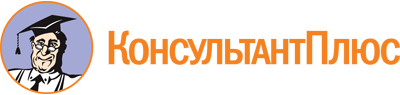 Постановление правительства Тульской области от 29.12.2017 N 642
(ред. от 12.07.2022)
"Об утверждении государственной программы Тульской области "Государственная поддержка социально ориентированных некоммерческих организаций в Тульской области"
(вместе с "Составом управляющего совета государственной программы Тульской области "Государственная поддержка социально ориентированных некоммерческих организаций в Тульской области" по должностям")Документ предоставлен КонсультантПлюс

www.consultant.ru

Дата сохранения: 17.12.2022
 Список изменяющих документов(в ред. Постановлений правительства Тульской областиот 25.03.2019 N 103, от 01.10.2020 N 610,от 16.11.2020 N 696, от 18.12.2020 N 788,от 31.03.2021 N 150, от 12.07.2022 N 445)Список изменяющих документов(в ред. Постановления Правительства Тульской областиот 12.07.2022 N 445)Список изменяющих документов(введен Постановлением Правительства Тульской областиот 12.07.2022 N 445)